Eu, (Nome e CPF do Responsável Legal), declaro que:1) A mídia digital entregue nesta data à CETESB, contém o(s) seguintes relatório(s):(   ) Relatório de Monitoramento Preventivo(   ) Avaliação Preliminar(   ) Relatório de Investigação Confirmatória(   ) Relatório de Investigação Detalhada(   ) Relatório de Avaliação de Risco(   ) Relatório de Instalação do Sistema de Remediação(   ) Relatório de Avaliação de Desempenho do Sistema de Remediação(   ) Relatório de Acompanhamento das Medidas de Engenharia(   ) Relatório de Acompanhamento das Medidas de Controle Institucional(   ) Relatório de Monitoramento para Encerramento(   ) Relatório das Ações Emergenciais Adotadas(   ) Relatório de Desativação(   ) Plano de Intervenção para Área Contaminada Crítica(   ) Plano de Intervenção para Área Contaminada com Risco Confirmado(   ) Plano de Intervenção para Reutilização de Área Contaminada(   ) Outros:      2) A área foi classificada como:(   ) Área com Potencial de Contaminação (AP)(   ) Área Suspeita de Contaminação (AS)(   ) Área Contaminada sob Investigação (ACI)(   ) Área Contaminada com Risco Confirmado (ACRi)(   ) Área Contaminada em Processo de Remediação (ACRe)(   ) Área Contaminada em Processo de Reutilização (ACRu)(   ) Área em Processo de Monitoramento para Encerramento (AME)(   ) Área Reabilitada para o Uso Declarado (AR)3) Sob as penas da lei e de responsabilização administrativa, civil e penal1, todas as informações prestadas à CETESB – Companhia Ambiental do Estado de São Paulo nos Relatórios indicados são verdadeiras, contemplam integralmente as exigências estabelecidas pela CETESB e encontram-se em consonância com o que determinam o Decreto Estadual nº 59.263/2013, que regulamenta a Lei Estadual nº 13.577/2009, e os Procedimentos para Proteção da Qualidade do Solo e Gerenciamento de Áreas Contaminadas aprovados pela Decisão de Diretoria nº 038/2017/C, da CETESB, publicada no Diário Oficial do Estado, no dia 10.02.2017.Data:        Nome:     CPF:        e-mail para contato:      ______________________________Assinatura__________________________________________________________________________________1	O artigo 69-A da Lei n° 9.605, de 12 de fevereiro de 1998 (Lei de Crimes Ambientais) estabelece: “Elaborar ou apresentar, no licenciamento, concessão florestal ou qualquer outro procedimento administrativo, estudo, laudo ou relatório ambiental total ou parcialmente falso ou enganoso, inclusive por omissão: Pena - reclusão, de 3 (três) a 6 (seis) anos, e multa.§ 1o Se o crime é culposo: Pena - detenção, de 1 (um) a 3 (três) anos.§ 2o A pena é aumentada de 1/3 (um terço) a 2/3 (dois terços), se há dano significativo ao meio ambiente, em decorrência do uso da informação falsa, incompleta ou enganosa”.DECLARAÇÃO DE CONTEÚDO DE MÍDIA DIGITAL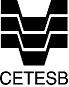 